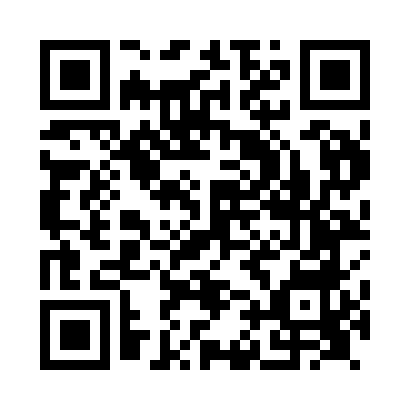 Prayer times for Queensbury, West Yorkshire, UKMon 1 Jul 2024 - Wed 31 Jul 2024High Latitude Method: Angle Based RulePrayer Calculation Method: Islamic Society of North AmericaAsar Calculation Method: HanafiPrayer times provided by https://www.salahtimes.comDateDayFajrSunriseDhuhrAsrMaghribIsha1Mon2:574:421:126:539:4111:262Tue2:574:431:126:539:4111:263Wed2:584:441:126:539:4011:264Thu2:584:441:126:539:4011:265Fri2:594:451:126:529:3911:266Sat2:594:461:136:529:3811:257Sun3:004:471:136:529:3811:258Mon3:014:481:136:529:3711:259Tue3:014:501:136:519:3611:2410Wed3:024:511:136:519:3511:2411Thu3:024:521:136:509:3411:2412Fri3:034:531:136:509:3311:2313Sat3:044:541:146:499:3211:2314Sun3:044:561:146:499:3111:2215Mon3:054:571:146:489:3011:2216Tue3:064:581:146:489:2911:2117Wed3:075:001:146:479:2811:2118Thu3:075:011:146:469:2611:2019Fri3:085:021:146:469:2511:1920Sat3:095:041:146:459:2411:1921Sun3:105:051:146:449:2211:1822Mon3:105:071:146:449:2111:1723Tue3:115:081:146:439:1911:1724Wed3:125:101:146:429:1811:1625Thu3:135:121:146:419:1611:1526Fri3:135:131:146:409:1511:1427Sat3:145:151:146:399:1311:1328Sun3:155:161:146:389:1111:1229Mon3:165:181:146:379:1011:1230Tue3:175:201:146:369:0811:1131Wed3:175:211:146:359:0611:10